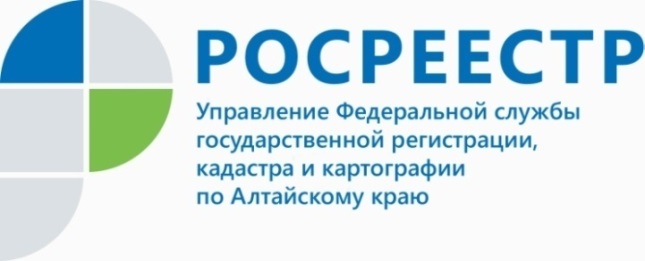 ПРЕСС-РЕЛИЗГосударственный земельный надзор (контроль) на территории 
Хабарского и Панкрушихинского районовФедеральный государственный земельный контроль (надзор) в Хабарском 
и Панкрушихинском районах осуществляется Межмуниципальным Хабарским отделом краевого Росреестра. Так, в течение 2021 года было проведено 70 плановых и внеплановых проверок соблюдения земельного законодательства на общей площади 136490 кв.м. Проведено 32 административных обследования объектов земельных отношений, 
в результате которых выявлен 31 признак нарушений земельного законодательства, который, впоследствии, являлся поводом для инициирования внеплановых проверок на обследуемых земельных участках. Проведено 3 выездных обследования, 27 наблюдений за соблюдением обязательных требований.В ходе проведения проверок выявлено 36 нарушений земельного законодательства, вынесено 36 обязательных для исполнения предписаний 
об устранении нарушения требований земельного законодательства РФ. Составлены протоколы об административных правонарушениях в отношении 5 нарушителей.Руководитель Межмуниципального Хабарского отдела Росреестра Яна Чухрай пояснила: «Основные нарушения, выявляемые при проведении проверок:- использование земельного участка без оформленных в установленном порядке документов, устанавливающих (удостоверяющих) право на земельный участок (согласно ст. 26 Земельного кодекса РФ);- самовольное занятие земельного участка или части земельного участка, в том числе использование земельного участка лицом, не имеющим предусмотренных законодательством прав на указанный участок (согласно ст.7.1 КоАП РФ);- невыполнение в установленный срок предписаний федеральных органов, осуществляющих государственный земельный надзор, в том числе в отношении земель сельскохозяйственного назначения, или их территориальных органов (согласно ч. 25 ст. 19.5 КоАП РФ)».Собственник земельного участка должен использовать его в границах своей территории и учитывать координаты характерных точек. Нарушения могут быть допущены в результате возведения построек, облагораживания либо ограждения территории, а также приобретения участка с уже имеющимися постройками, которые находятся за границами участка. Административная ответственность 
по ст. 7.1 КоАП РФ возникает как за действия, направленные на занятие земельного участка, так и в результате использования уже занятой территории без предусмотренных законодательством прав.Для сведения, штрафы для физических лиц за самовольное занятие земельного участка составляют не менее 5 тыс. руб., за неисполнение в срок выданного предписания об устранении нарушений земельного законодательства – от 10 до 20 тыс. руб., за повторное неисполнение выданного предписания в течение года – от 30 до 50 тыс. руб.В случае, если вам стало известно о нарушениях земельного законодательства, вы можете сообщить об этом в Межмуниципальный Хабарский отдел Управления Росреестра по Алтайскому краю (658780, с. Хабары, ул. Ленина, д. 40, тел. 8 (38569) 21-5-55, 22-3-56, hb@altreg.ru).Об Управлении Росреестра по Алтайскому краюУправление Федеральной службы государственной регистрации, кадастра и картографии по Алтайскому краю (Управление Росреестра по Алтайскому краю) является территориальным органом Федеральной службы государственной регистрации, кадастра и картографии (Росреестр), осуществляющим функции по государственной регистрации прав на недвижимое имущество и сделок с ним, по оказанию государственных услуг в сфере осуществления государственного кадастрового учета недвижимого имущества, землеустройства, государственного мониторинга земель, государственной кадастровой оценке, геодезии и картографии. Выполняет функции по организации единой системы государственного кадастрового учета и государственной регистрации прав на недвижимое имущество, инфраструктуры пространственных данных РФ. Ведомство осуществляет федеральный государственный надзор в области геодезии и картографии, государственный земельный надзор, государственный надзор за деятельностью саморегулируемых организаций кадастровых инженеров, оценщиков и арбитражных управляющих. Подведомственное учреждение Управления - филиал ФГБУ «ФКП Росреестра» по Алтайскому краю. Руководитель Управления, главный регистратор Алтайского края - Юрий Викторович Калашников.Контакты для СМИПресс-служба Управления Росреестра по Алтайскому краюРыбальченко Елена+7 913 085 82 12+7 (3852) 29 17 33Слободянник Юлия +7 963 502 60 25+7 (3852) 29 17 2822press_rosreestr@mail.ruwww.rosreestr.ru656002, Барнаул, ул. Советская, д. 16Подписывайтесь на нас в Инстаграм: rosreestr_altaiskii_krai 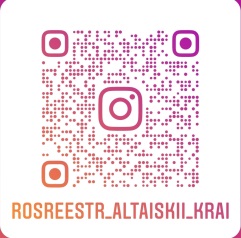 